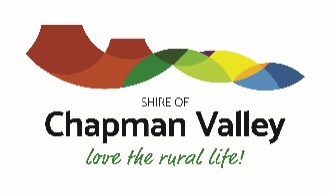 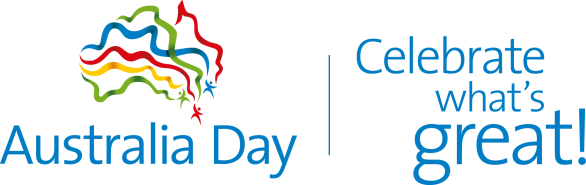 Citizen Awards 2020The Shire of Chapman Valley Citizen Awards pay tribute to local individuals and groups who have made an outstanding contribution to the community.  Any individual or organisation can make a nomination in either of the following categories:Chapman Valley Citizen of the YearChapman Valley Young Achiever of the Year Chapman Valley Community Group of the YearThe Awards recognise those who have shown an outstanding willingness to lend a helping hand, or a concern for the environment or have made a superior contribution to local sport, the arts or cultural diversity, displaying an exceptional level of commitment and providing superior service and support to the Chapman Valley community.In making your nomination, consider your nominee’s strong community values, such as tolerance, democracy and equality of opportunity as well as how they have made a positive difference in the community.Eligibility for nominationsAll individuals being nominated must be an Australian Citizen.Nominees for Citizen of the Year or Young Achiever of the Year must be residents or Chapman Valley community group member of the Shire of Chapman Valley, and whose achievements and service for others has had a widespread influence on the local community.To be eligible for Chapman Valley Young Achiever of the Year, nominees must be under 25 years of age on 26 January 2020.Self-nominations are not accepted.Only one person/group many be nominated per Nomination Form. (Dual nominations will not be accepted)Selection PanelAll eligible nominations are assessed by a Selection Panel comprising of two community members, Shire President, Community Development Officer, Council representative and assisted by the Chief Executive Officer.  The Awards will be announced at an Australia Day Ceremony to be held on 26 January 2020.Conditions of EntryThe nominator must provide their full name and residential address and must disclose any relationship to the nominated person.  The nomination form must be complete to be eligible for consideration.The name, address, contact details and signature of the two referees supporting the nomination must be supplied.The nominator and the two referees must have signed the Nomination form if it is to meet the criteria.The Shire of Chapman Valley must receive all nominations by no later than 4pm on Friday 15th November 2019.All nomination information and material submitted remains the property of the Shire of Chapman Valley.The decision of the Selection Panel is final and no correspondence will be entered into.Nominations should be addressed and forwarded as follows:“CONFIDENTIAL”, Chief Executive Officer, Chapman Valley Citizen Awards, PO Box 1, NABAWA, WA 6532For further information contact the Shire of Chapman Valley on 9920 5011 or www.chapmanvalley.wa.gov.au.